Муниципальное бюджетное учреждение культуры«Минусинская городская централизованная библиотечная система»Центральная городская библиотека им. А.С. Пушкина                                         Утверждаю:Директор МБУК МГЦБСГусева Г.Д.                                     3.08.2017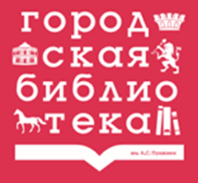      90 – лет  Центральной городской  библиотеке    им. А.С. ПушкинаПоложениеО ФОТОКОНКУРСЕ«Следуй за мной  в библиотеку»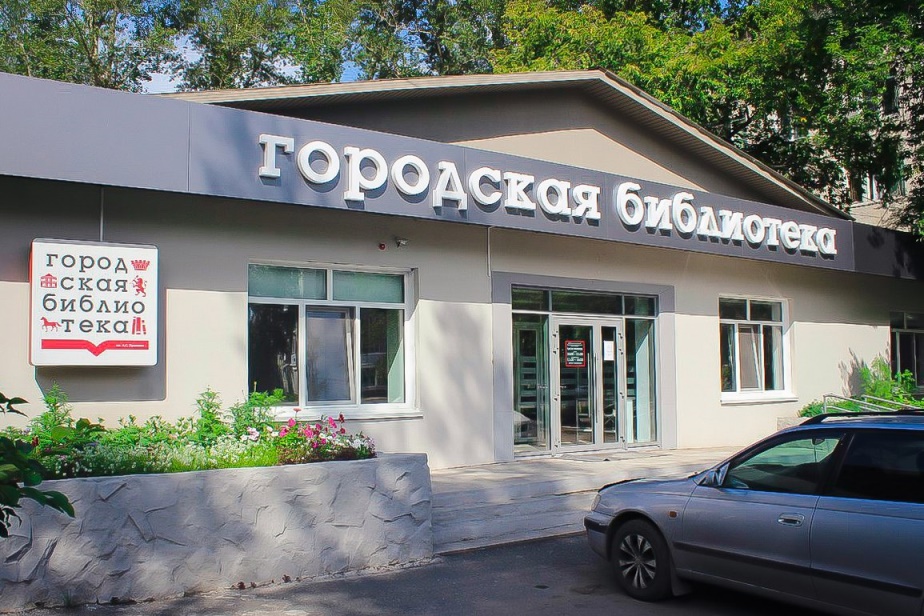 г. Минусинск 2017 г.1.Общие положения     Городской  фотоконкурс «Следуй  за мной в библиотеку» организует муниципальное бюджетное учреждение культуры «Минусинская городская централизованная библиотечная система». Он  проводится в формате проекта  «FollowMeTo» (идея всегда одна: главный персонаж снимка ведёт своего спутника (фотографа) за руку вперёд,  приглашая в увлекательное путешествие  по библиотеке) и посвящен 90-летию Центральной городской библиотеки им. А.С. Пушкина.2. Цели и задачи конкурса       Повышение интереса общества к библиотеке, книге и чтению, повышение престижа библиотеки, библиотечной профессии.       Раскрытие посредством фотографии интересных и знаменательных фактов  из истории библиотечного дела в городе.     Содействие творческому самовыражению и личностному развитию участников.     Создание экспозиционного фонда фотографий.3. Условия проведения фотоконкурса   Фотоконкурс «Следуй за мной в библиотеку»  проводится в период с 14 августа 2017 года  по 15 сентября 2017 года.     В Фотоконкурсе может участвовать любой желающий, независимо от возраста, пола, места проживания, рода занятий и увлечений.          Работы, представленные на фотоконкурс, должны быть авторскими. Коллективные работы не принимаются. От одного заявителя - не более трех работ.     На конкурс не принимаются фотографии плохого качества, с маркировкой даты и времени съемки и др. символов.     Каждый участник конкурса предоставляет черно-белые или цветные фотографии в электронном виде в высоком разрешении в формате JPЕG.     Авторы  не ограничены в выборе  технических средств при создании фотографий.      Работы можно отправить по электронной почте minusinsk-biblioteka@yandex.ru, принести в Методический отдел на электронных носителях с обязательным указанием: названия работы, ФИО автора (полностью), возраста, учреждения образования или места работы, телефона, адреса эл. почты или разместить  в группе https:// vk com/ minus_bam.4. Оценка и награждение работ      Работы, присланные на фотоконкурс, оценивает жюри с привлечением компетентных специалистов. При оценке фоторабот будет учитываться:- соответствие тематике конкурса;- оригинальность замысла;- информативность фотоматериала;- художественное качество исполнения.    Победители будут награждены памятными подарками, а участники конкурса – Дипломами.  Награждение состоится на юбилейном вечере     в октябре  2017 года.  Лучшие снимки  участников конкурса будут размещены на сайте МБУК МГЦБС - http://мгцбс.рф. Кураторы конкурса: Шампурова Татьяна Николаевна                                    Лепешева Любовь ВикторовнаАдрес: г. Минусинск, ул. Народная, 74»А»,     4-05-31Центральная городская библиотека им. А.С. Пушкина.